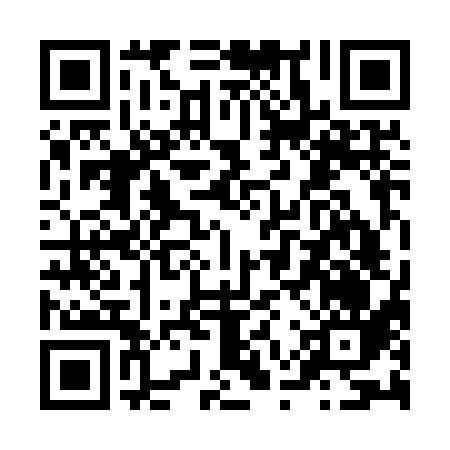 Ramadan times for Thorl, AustriaMon 11 Mar 2024 - Wed 10 Apr 2024High Latitude Method: Angle Based RulePrayer Calculation Method: Muslim World LeagueAsar Calculation Method: ShafiPrayer times provided by https://www.salahtimes.comDateDayFajrSuhurSunriseDhuhrAsrIftarMaghribIsha11Mon4:374:376:2012:093:205:595:597:3612Tue4:354:356:1812:093:216:016:017:3713Wed4:334:336:1612:083:226:026:027:3914Thu4:314:316:1412:083:236:046:047:4115Fri4:294:296:1212:083:246:056:057:4216Sat4:264:266:1012:083:256:076:077:4417Sun4:244:246:0812:073:266:086:087:4518Mon4:224:226:0612:073:266:096:097:4719Tue4:204:206:0312:073:276:116:117:4820Wed4:184:186:0112:063:286:126:127:5021Thu4:154:155:5912:063:296:146:147:5222Fri4:134:135:5712:063:306:156:157:5323Sat4:114:115:5512:063:316:176:177:5524Sun4:084:085:5312:053:316:186:187:5725Mon4:064:065:5112:053:326:196:197:5826Tue4:044:045:4912:053:336:216:218:0027Wed4:024:025:4712:043:346:226:228:0228Thu3:593:595:4512:043:346:246:248:0329Fri3:573:575:4312:043:356:256:258:0530Sat3:543:545:4112:033:366:276:278:0731Sun4:524:526:391:034:377:287:289:091Mon4:504:506:371:034:377:297:299:102Tue4:474:476:351:034:387:317:319:123Wed4:454:456:331:024:397:327:329:144Thu4:424:426:311:024:397:347:349:165Fri4:404:406:291:024:407:357:359:186Sat4:384:386:271:014:417:367:369:197Sun4:354:356:251:014:417:387:389:218Mon4:334:336:231:014:427:397:399:239Tue4:304:306:211:014:437:417:419:2510Wed4:284:286:191:004:437:427:429:27